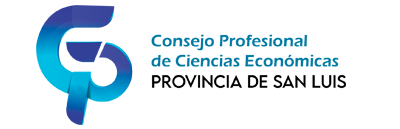 Sede: Mitre 825 Tel/Fax: (0266) 4422170/4421982 - CP.5700 - San LuisDeleg Villa Mercedes: Gral. Paz 329 Tel/Fax: (02657) 424349/423797 - CP.5730 - V. MercedesDeleg Merlo: Mundial Setenta y Ocho 35 Tel: (02656) 475557 - MerloSan Luís,………………………….de 20……… Señor Presidente del Consejo Profesional de Ciencias Económicas El/La que suscribe Cr/Lic.......................................................................................................... El/La que suscribe …………………… se dirige al Sr. Presidente del CPCEPSL, con el objeto de solicitar su inscripción en la matrícula del Consejo Profesional que Ud. preside, a cuyo fin declaro bajo fe de juramento mis datos personales y profesionales:  Apellido …………...................................................................................................................................... Nombre …………...................................................................................................................................... Nacionalidad.......................................................... Estado Civil................................................... Lugar y Fecha de Nacimiento.................................................................................................. Provincia……………………………………………Nación.............................................................................. Documento de identidad Tipo………………….Nº............................................................... Domicilio Profesional..............................................................................Ciudad.................................. Domicilio Particular.................................................................................Ciudad.................................. Teléfono…………………………………Email………………………………@.................................................... Título 	…………......................................................................................................................................... Establecimiento que expidió……………………………………......................................................... Fecha de Promoción……………………………………………................................................................ Fecha del diploma.......................................................................................................................... Antigüedad en la Profesión...................................................................................................... Estudio Especializado.................................................................................................................. Familiares a cargo................................................................................................................................. Número de inscripción en la matrícula de otros Consejos (     )……….………. ……….………. Manifiesto   también   encontrarme   en   conocimiento   de   la   normativa   de matriculación y de todas las demás normas que rigen el ejercicio de la Profesión en el ámbito de la Provincia de San Luis. Esperando un despacho favorable sobre el particular, saluda al Sr. Presidente con distinguida consideración. …………………………………            Firma